Фото отчёт по проекту «Воспитание Души»Творческое задание «Сердце-цветок добрых пожеланий».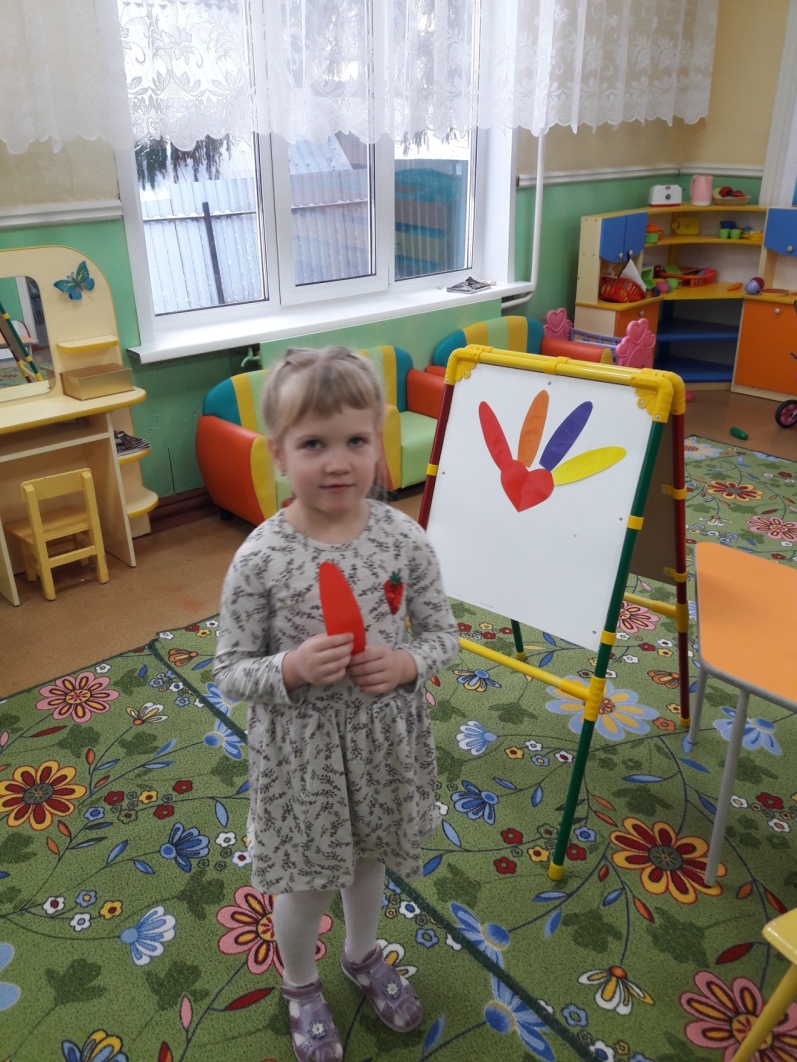 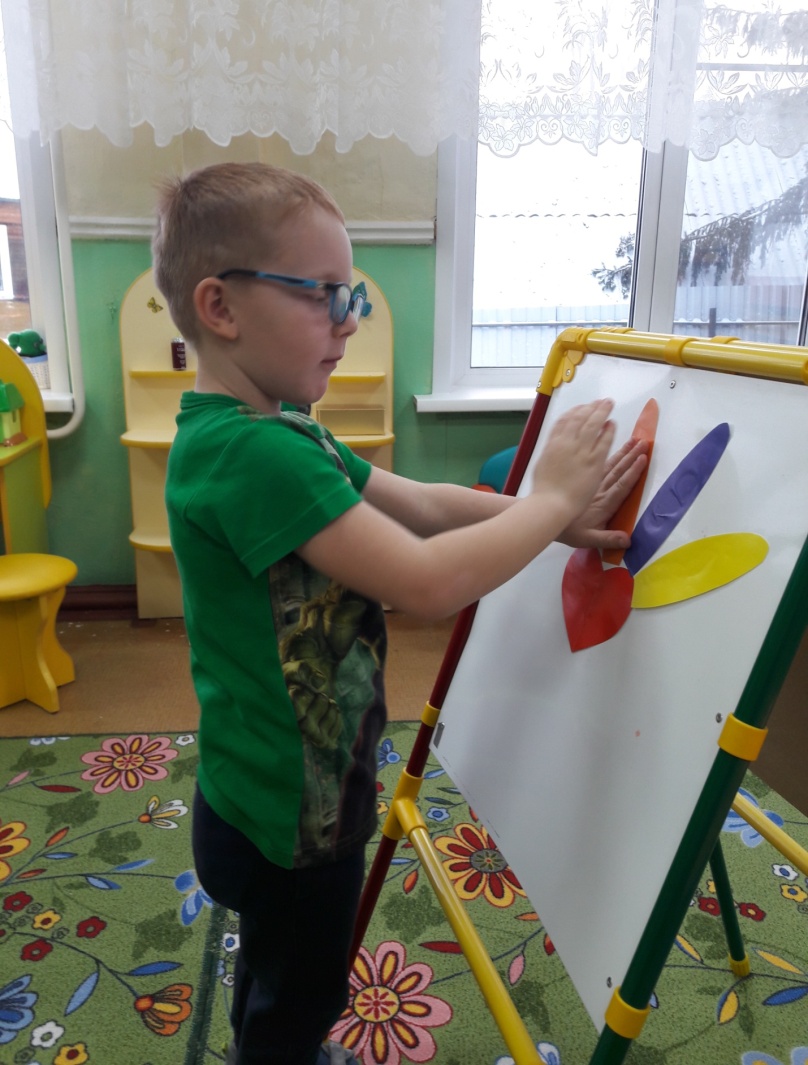 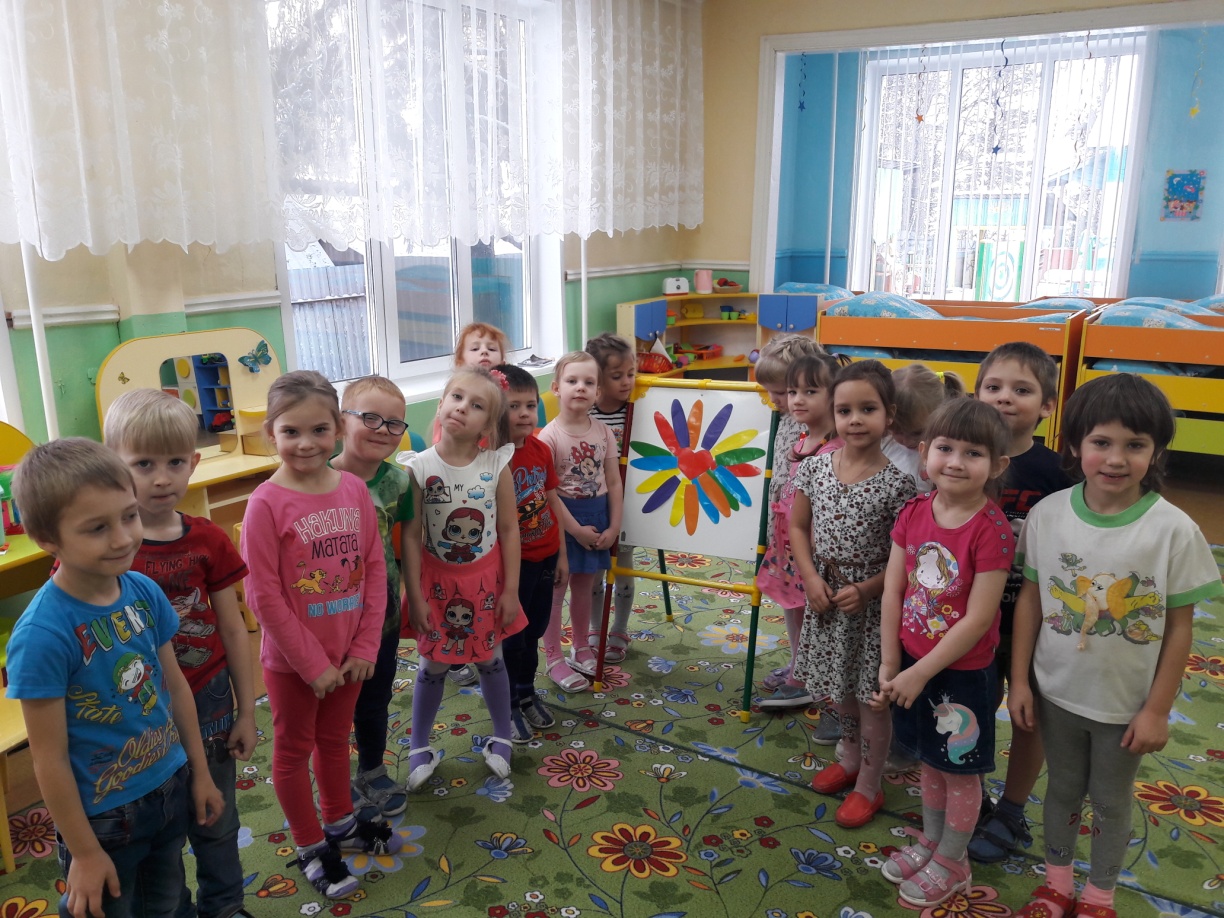 Творческое задание «Добрые чувства»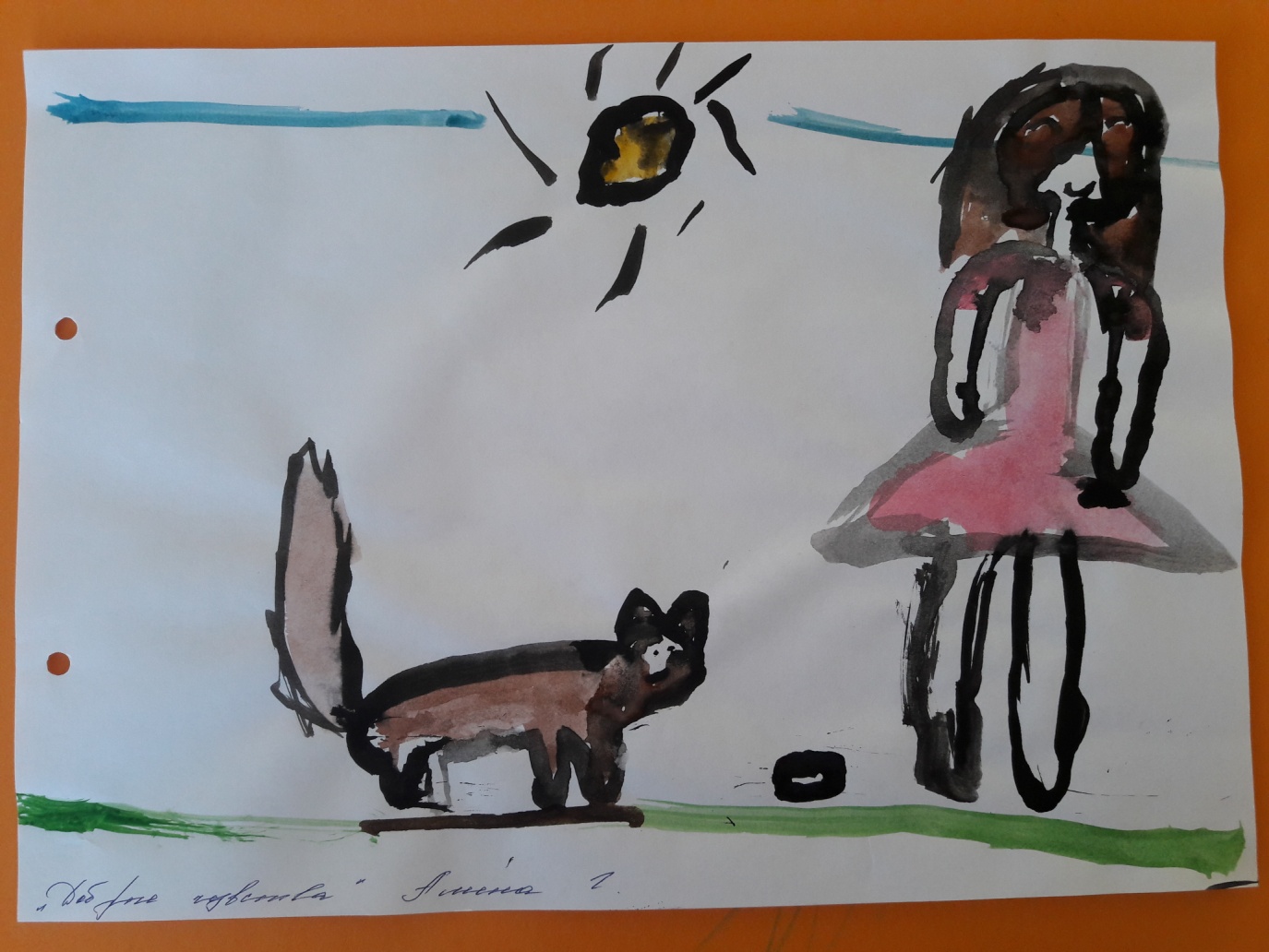 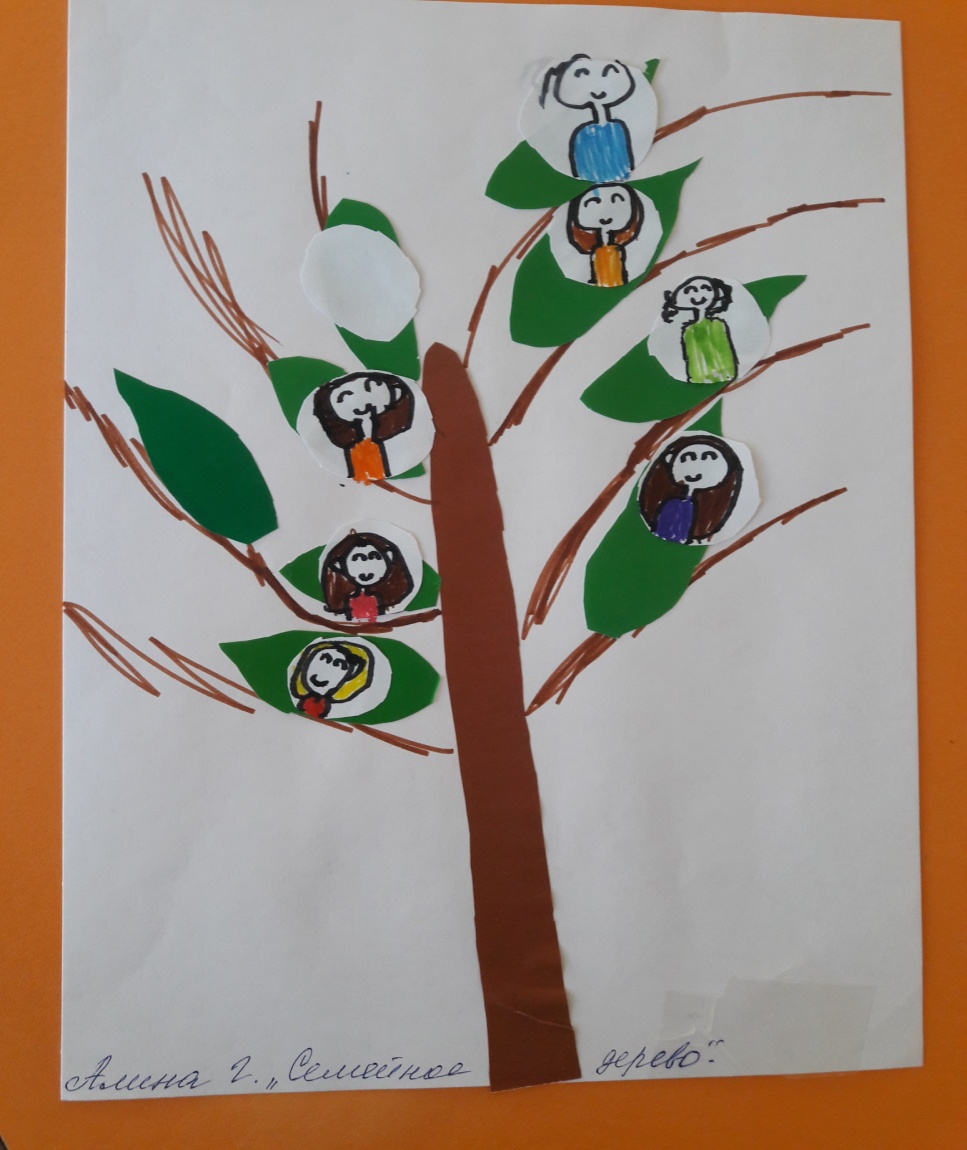 Коллективная творческая  работа «Дерево добра»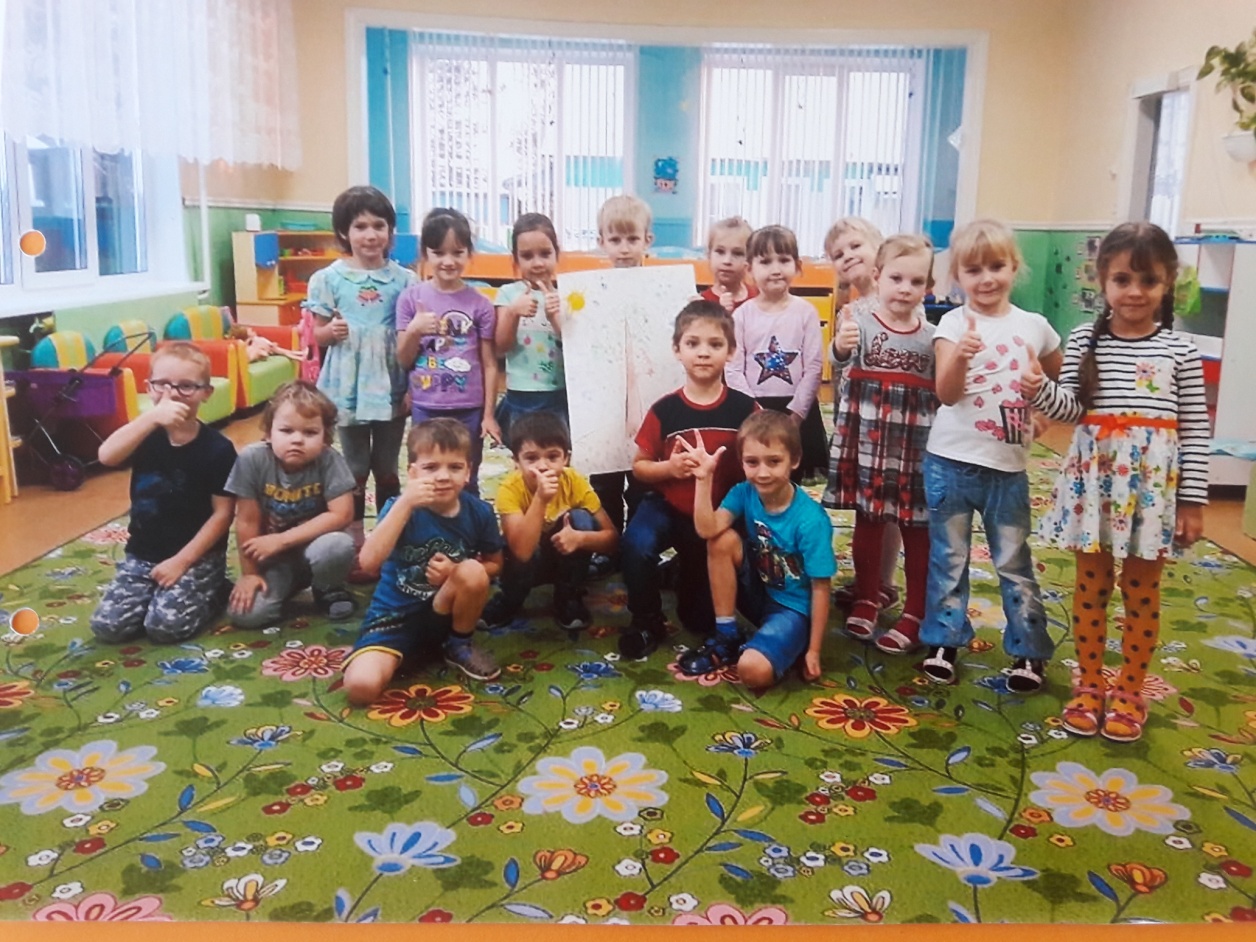 Подводя итоги недели доброты, дети создали «книгу Добрых дел» из своих творческих работ. Вот чему мы научились в «Школе добрых дел»!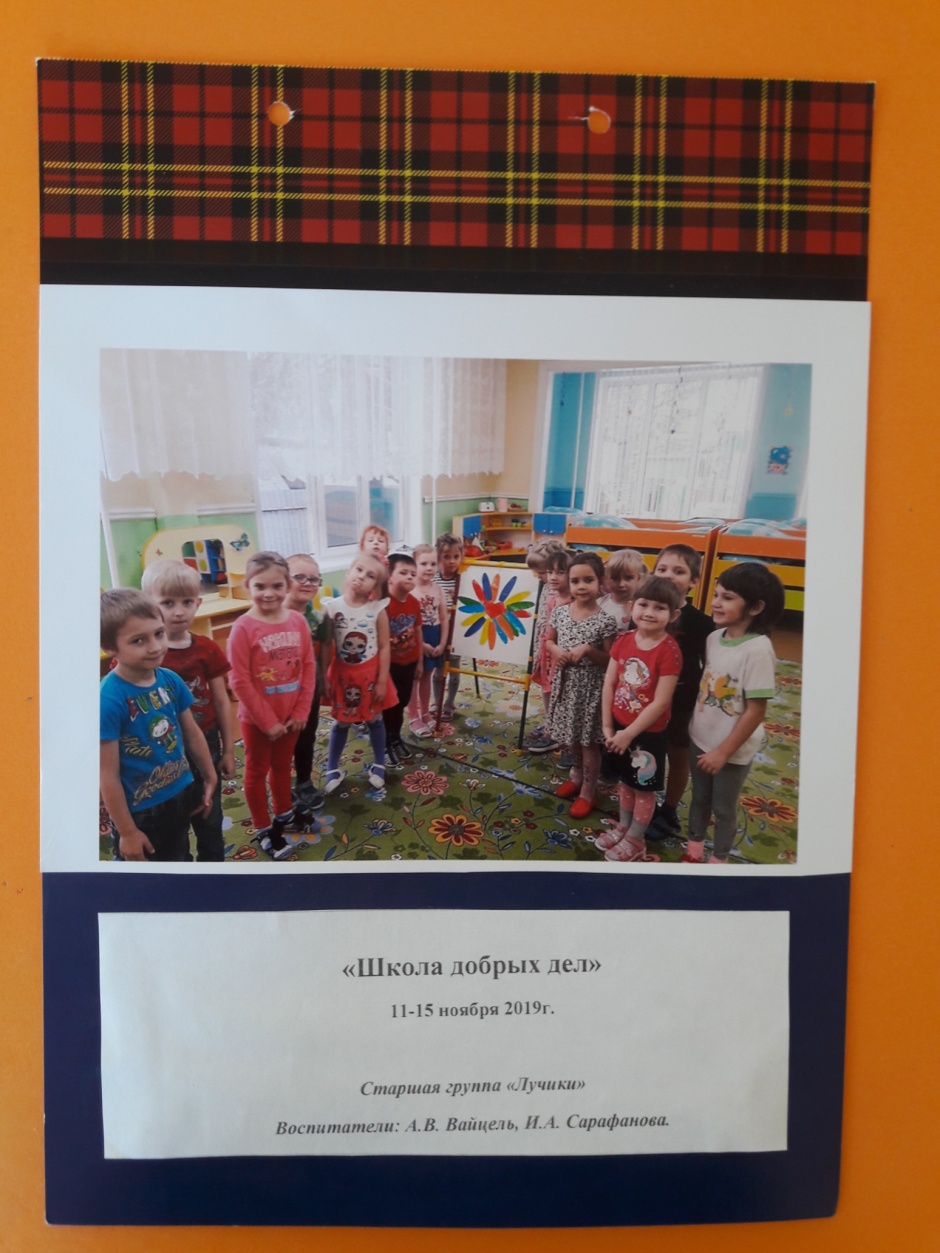 